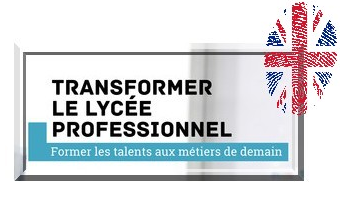 Définition et objectifs de l’accompagnement personnalisé à la rentrée 2019
L'accompagnement personnalisé a pour but de soutenir l'élève dans la réussite de sa scolarité et de l’aider à gagner en autonomie. Il concerne tous les élèves et doit leur permettre de s'adapter aux exigences de la voie professionnelle, d’acquérir de nouvelles méthodes de travail, et de développer des compétences disciplinaires, transversales et socioprofessionnelles. Quelle que soit la discipline, les enseignants élaborent collectivement un projet pour la mise en œuvre de l’accompagnement personnalisé ; dans ce cadre, ils construisent chacun des contenus adossés aux savoirs disciplinaires, aux programmes ainsi qu’ aux référentiels, lesquels concourent tous à la réussite du parcours de chaque lycéen. Ce travail réalisé dans le cadre de l’AP se fait donc en lien avec les différents apprentissages et enseignements. Consultez le guide d’accompagnement sur Eduscolhttp://eduscol.education.fr/cid133260/transformer-le-lycee-professionnel.html
CONSULTATION ACADEMIQUEQuel(s) projet(s) d'accompagnement personnalisé pour les langues vivantes ?Vous pourrez ensuite adresser votre projet / vos idées de séances d’accompagnement personnalisé (après avoir renommé le document en consultation_acad_tvp_nom_etablissement) à anglaisprocom@ac-aix-marseille.fr, objet : consultation TVP, contribution _____). Nous vous remercions d'envoyer ces éléments avant le vendredi 5 avril 2019.Un document de synthèse académique concernant l'AP et les langues vivantes sera publié fin mai 2019  afin de vous aider à préparer vos conseils d’enseignement. Par avance, l’équipe d’Inspection vous remercie pour vos propositions.Exemples de séances possibles en AP sous la forme de problématiques : « Comment… ? »Accompagnement disciplinaire 
> compétences transférablesTâche(s) donnée(s) à l’élèveCompétences transversales associées
& transférables